		AIR FORCE SCHOOL, BAMRAULI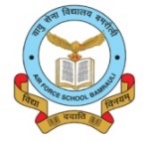 MONTHLY SPLIT-UP SYLLABUS- 2023-24Class:  I							Subject: Computer MonthTopic / Sub TopicNo of PeriodTheory /Practical  No of PeriodTheory /Practical  No of PeriodTheory /Practical  No of PeriodTheory /Practical  No of PeriodTheory /Practical  ActivityAprilLe- 01   Topic :- A Computer 22222A Smart MachineMay &June Le-02 Topic :- Parts of Computer 33333Different Parts of ComputerMay &June July Periodic Test -01Periodic Test -01July Le-03 Topic :- Uses of Computers 44444Uses of computer in Different placesAugustLe-04 Topic :- Know your keyboard 44444Functions of buttonsSeptemberHalf Yearly ExaminationHalf Yearly Examination1111October Le-05 Topic :- Computer Mouse 33333Mouse ActionsNovember Le-06 Topic :- Drawing for Children 22222Fun with paintDecember & January Periodic Test -02Periodic Test -025555February Le-07 Topic :- Notepad and WordPad Le-07 Topic :- Notepad and WordPad Le-07 Topic :- Notepad and WordPad 444Working on Notepad and WordPadMarch Annual ExaminationAnnual ExaminationAnnual ExaminationAnnual Examination